№ 4                                                    от «20» июля 2021 годаО созыве девятнадцатой внеочередной сессии Собрания депутатов                  Верх-Ушнурского сельского поселения третьего созываСозвать девятнадцатую внеочередную сессию собрания депутатов Верх-Ушнурского сельского поселения Советского муниципального района третьего созыва 27 июля 2021 года  в 15 часов по адресу: Республика Марий Эл, с. Верх-Ушнур, ул. Заречная, д.8 по вопросам:О внесении изменений в решение Собрания депутатов             Верх-Ушнурского сельского поселения Советского муниципального района Республики Марий Эл от 22 июня 2020 г. № 69 «Об утверждении Порядка проведения конкурса на замещение должности главы Верх-Ушнурской сельской администрации»;Разное.Настоящее распоряжение опубликовать и разместить в информационно - телекоммуникационной сети «Интернет» официальный интернет-портал Республики Марий Эл (адрес доступа: mari-el/gov/ru).Глава Верх-Ушнурского сельского поселения                                                              В.А. Прозорова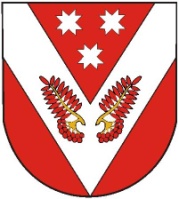 РОССИЙ ФЕДЕРАЦИЙМАРИЙ ЭЛ РЕСПУБЛИКЫСЕСОВЕТСКИЙ МУНИЦИПАЛ РАЙОНЫН УШНУР ЯЛ КУНДЕМЫСЕ ДЕПУТАТ ПОГЫНЖОКУШТЫМАШРОССИЙ ФЕДЕРАЦИЙМАРИЙ ЭЛ РЕСПУБЛИКЫСЕСОВЕТСКИЙ МУНИЦИПАЛ РАЙОНЫН УШНУР ЯЛ КУНДЕМЫСЕ ДЕПУТАТ ПОГЫНЖОКУШТЫМАШРОССИЙСКАЯ ФЕДЕРАЦИЯРЕСПУБЛИКА МАРИЙ ЭЛСОБРАНИЕ ДЕПУТАТОВ ВЕРХ-УШНУРСКОГО СЕЛЬСКОГО ПОСЕЛЕНИЯ СОВЕТСКОГО МУНИЦИПАЛЬНОГО РАЙОНА РАСПОРЯЖЕНИЕРОССИЙСКАЯ ФЕДЕРАЦИЯРЕСПУБЛИКА МАРИЙ ЭЛСОБРАНИЕ ДЕПУТАТОВ ВЕРХ-УШНУРСКОГО СЕЛЬСКОГО ПОСЕЛЕНИЯ СОВЕТСКОГО МУНИЦИПАЛЬНОГО РАЙОНА РАСПОРЯЖЕНИЕ